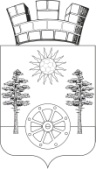 РОССИЙСКАЯ ФЕДЕРАЦИЯРОСТОВСКАЯ ОБЛАСТЬАДМИНИСТРАЦИЯГОРНЕНСКОГО ГОРОДСКОГОПОСЕЛЕНИЯПОСТАНОВЛЕНИЕот 25.01.2023  14р.п. ГорныйОб организации пожарно-профилактической работы в жилом секторе и на объектах с массовым пребыванием людей на территории  Горненского городского поселенияВо исполнение Федеральных законов от 06.10.2003 № 131-ФЗ  подпункта 15 пункта 1 статьи 14.1 «Об общих принципах организации местного самоуправления в Российской Федерации», от 21.12.1994 № 69-ФЗ «О пожарной безопасности», от 22.07.2008 № 123-ФЗ «Технический регламент о требованиях пожарной безопасности», постановления Правительства РФ от 25 апреля . N 390 «О противопожарном режиме», в целях повышения уровня противопожарной защиты Горненского городского поселения, предотвращения гибели и травматизма людей на пожарах, а также обеспечения свободного проезда и установки пожарной и специальной техники в случае возникновения пожаров, руководствуясь ст. 33 Устава муниципального образования «Горненское городское поселение», Администрация Горненского городского поселения ПОСТАНОВЛЯЕТ:1. Утвердить Положение о проведении пожарно-профилактической работы в жилом секторе и на объектах с массовым пребыванием людей на территории Горненского городского поселения, согласно приложения к настоящему постановлению.           2. Администрации Горненского городского поселения:-периодически проводить мероприятия пожарной профилактики с населением по пожарно-техническому минимуму, в том числе обеспечить их агитационными материалами, оказать необходимую практическую и методическую помощь;-принять незамедлительные меры по выявлению и ликвидации искусственных преград для проезда пожарных автомобилей, предотвращению проникновения посторонних лиц в чердачные и подвальные помещении;-активизировать работу по пропаганде мер пожарной безопасности в жилом секторе.3. Признать утратившим силу постановление Администрации Горненского городского поселения от 25.03.2020 № 32 «Об организации пожарно-профилактической работы в жилом секторе и на объектах с массовым пребыванием людей на территории  Горненского городского поселения».5. Настоящее постановление подлежит обнародованию на информационных стендах Администрации Горненского городского поселения и размещению на официальном сайте Администрации Горненского городского поселения. 6. Контроль за исполнением настоящего постановления оставляю за собой.Глава АдминистрацииГорненского городского поселения                                                     П.Ю. Корчагин  Приложение № 1к постановлениюАдминистрации Горненского городского поселенияот 25.01.2023 № 14ПОЛОЖЕНИЕ
о порядке организации и проведения пожарно-профилактической работы в жилом секторе и на объектах с массовым пребыванием людей в границах Горненского городского поселения1. Общие положения1. Положение о порядке организации и проведения пожарно-профилактической работы в жилом секторе и на объектах с массовым пребыванием людей в границах Горненского городского поселения определяет цели, задачи, порядок и периодичность проведения противопожарной пропаганды и обучения населения мерам пожарной безопасности.2. Основными целями обучения населения мерам пожарной безопасности и проведения противопожарной пропаганды являются:- снижение количества пожаров и степени тяжести их последствий;- совершенствование знаний населения в области пожарной безопасности.3. Основными задачами в сфере обучения населения мерам пожарной безопасности и проведения противопожарной пропаганды являются:- совершенствование знаний и навыков населения по организации и проведению мероприятий, направленных на предотвращение пожаров, порядку действий при возникновении пожара, изучению приемов применения первичных средств пожаротушения;- повышение эффективности взаимодействия администрации Горненского городского поселения, организаций и населения в сфере обеспечения пожарной безопасности;- совершенствование форм и методов противопожарной пропаганды;- оперативное доведение до населения информации в области пожарной безопасности;- создание условий для привлечения граждан на добровольной основе к деятельности по предупреждению и тушению пожаров, а также участия населения в борьбе с пожарами.	Противопожарную пропаганду проводят работники администрации Горненского городского поселения, личный состав добровольной пожарной дружины, а также руководители учреждений и организаций.2. Организация противопожарной пропаганды1. Администрация Горненского городского поселения проводит противопожарную пропаганду посредством:- изготовления и распространения среди населения противопожарных памяток, листовок;- изготовления и размещения социальной рекламы по пожарной безопасности;- привлечения средств массовой информации;- размещение информационного материала на противопожарную тематику на официальном сайте Администрации Горненского городского поселения .2. Учреждениям, организациям рекомендуется проводить противопожарную пропаганду посредством:- изготовления и распространения среди работников организации памяток и листовок о мерах пожарной безопасности;- размещения в помещениях и на территории учреждения информационных стендов пожарной безопасности;5. При организации пожарно-профилактической работы в жилом секторе и на объектах с массовым пребыванием людей проверяется соблюдение требований пожарной безопасности, в том числе: - выполнение организационных мероприятий по соблюдению пожарной безопасности;- содержание территории, зданий и сооружений и помещений;- готовность персонала организации к действиям в случае возникновения пожара; - наличие и оснащение добровольной пожарной дружины в соответствии с действующим законодательством;- организация и проведение противопожарной пропаганды и обучения работников учреждений и организаций мерам пожарной безопасности в соответствии с действующим законодательством; - проведение совместных рейдов с отделом надзорной деятельности и отделом внутренних дел по проверке противопожарного состояния мест проживания лиц, ведущих асоциальный образ жизни, и мест проживания неблагополучных семей.  